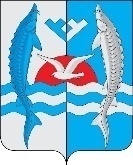 О внесении изменений в постановление администрации сельского поселения Шеркалыот 05.03.2024 № 29 «О внесении изменения в постановление администрации сельского поселения Шеркалы от 27.12.2018 № 38 «Об оплате труда и социальной защищенности рабочих администрациисельского поселения Шеркалы»В целях устранения нарушений юридико-технического характера  в муниципальном нормативном  акте сельского поселения Шеркалы:          1. Внести в постановление администрации сельского поселения Шеркалы  от 05.03.2024 № 29 «О внесении изменения в постановление администрации сельского поселения Шеркалы от 27.12.2018 № 38 «Об оплате труда и социальной защищенности рабочих администрации сельского поселения Шеркалы» следующее изменение:         1.1. в наименовании постановления цифры «27.12.2018»  заменить на «27.02.2018».2. Настоящее постановление опубликовать в сетевом издании «Официальный сайт Октябрьского района» и разместить на официальном сайте Администрации сельского поселения Шеркалы в информационно- телекоммуникационной сети общего пользования (компьютерной сети «Интернет»).        3. Постановление вступает в силу после опубликования и распространяется на правоотношения, возникшие с 1 января 2024 года.        4. Контроль за выполнением настоящего решения оставляю за собой.Глава сельского поселения Шеркалы                                     Л.В.МироненкоАДМИНИСТРАЦИЯ СЕЛЬСКОГО ПОСЕЛЕНИЯ  ШеркалыОктябрьского районаХанты-Мансийского автономного округа - ЮгрыП О С Т А Н О В Л Е Н И ЕАДМИНИСТРАЦИЯ СЕЛЬСКОГО ПОСЕЛЕНИЯ  ШеркалыОктябрьского районаХанты-Мансийского автономного округа - ЮгрыП О С Т А Н О В Л Е Н И ЕАДМИНИСТРАЦИЯ СЕЛЬСКОГО ПОСЕЛЕНИЯ  ШеркалыОктябрьского районаХанты-Мансийского автономного округа - ЮгрыП О С Т А Н О В Л Е Н И ЕАДМИНИСТРАЦИЯ СЕЛЬСКОГО ПОСЕЛЕНИЯ  ШеркалыОктябрьского районаХанты-Мансийского автономного округа - ЮгрыП О С Т А Н О В Л Е Н И ЕАДМИНИСТРАЦИЯ СЕЛЬСКОГО ПОСЕЛЕНИЯ  ШеркалыОктябрьского районаХанты-Мансийского автономного округа - ЮгрыП О С Т А Н О В Л Е Н И ЕАДМИНИСТРАЦИЯ СЕЛЬСКОГО ПОСЕЛЕНИЯ  ШеркалыОктябрьского районаХанты-Мансийского автономного округа - ЮгрыП О С Т А Н О В Л Е Н И ЕАДМИНИСТРАЦИЯ СЕЛЬСКОГО ПОСЕЛЕНИЯ  ШеркалыОктябрьского районаХанты-Мансийского автономного округа - ЮгрыП О С Т А Н О В Л Е Н И ЕАДМИНИСТРАЦИЯ СЕЛЬСКОГО ПОСЕЛЕНИЯ  ШеркалыОктябрьского районаХанты-Мансийского автономного округа - ЮгрыП О С Т А Н О В Л Е Н И ЕАДМИНИСТРАЦИЯ СЕЛЬСКОГО ПОСЕЛЕНИЯ  ШеркалыОктябрьского районаХанты-Мансийского автономного округа - ЮгрыП О С Т А Н О В Л Е Н И ЕАДМИНИСТРАЦИЯ СЕЛЬСКОГО ПОСЕЛЕНИЯ  ШеркалыОктябрьского районаХанты-Мансийского автономного округа - ЮгрыП О С Т А Н О В Л Е Н И Е«06»марта2024г.№ 30с. Шеркалыс. Шеркалыс. Шеркалыс. Шеркалыс. Шеркалыс. Шеркалыс. Шеркалыс. Шеркалыс. Шеркалыс. Шеркалы